Annexe 1 : fiche de présentation standard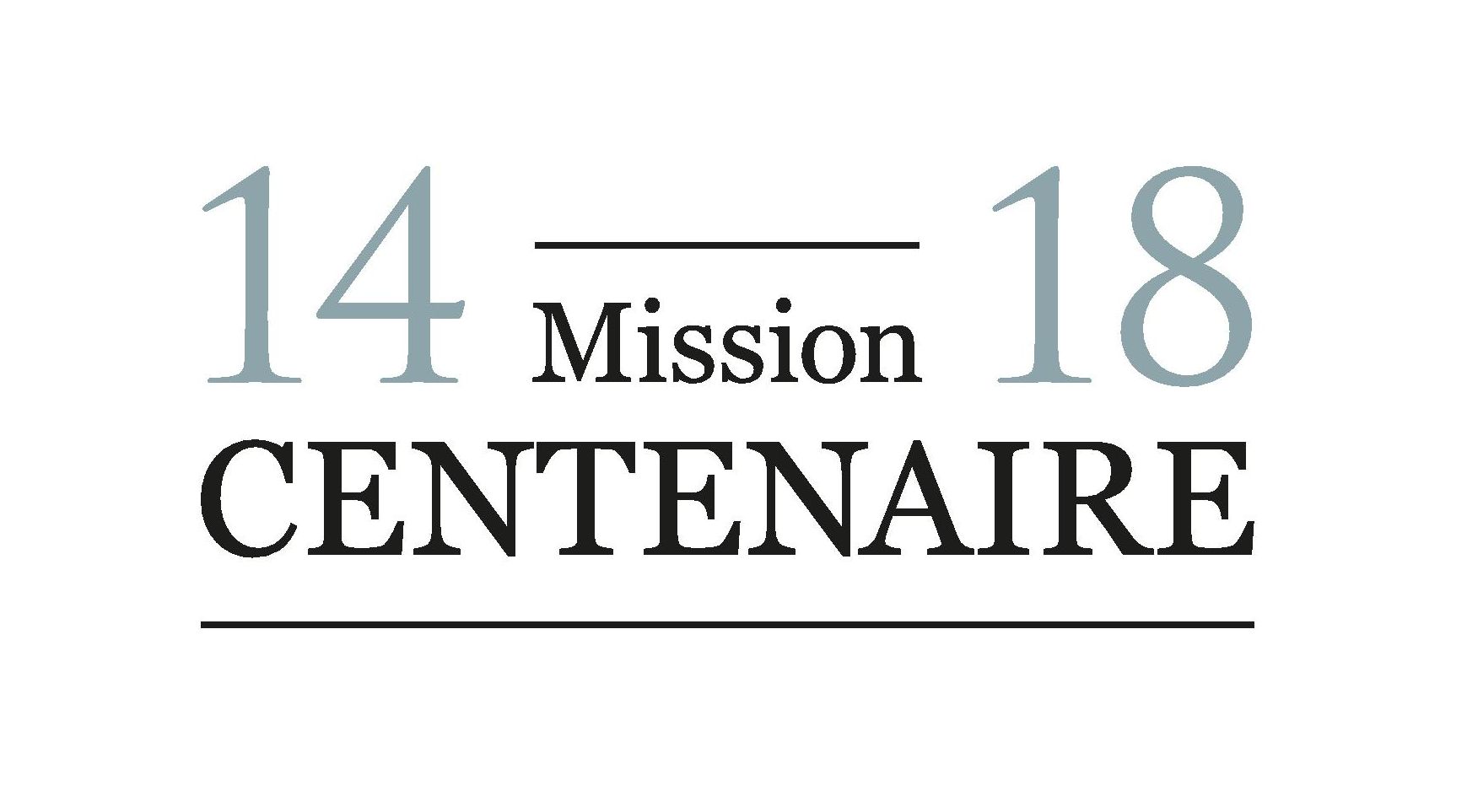 Tout dossier de présentation formel, illustré ou pas, présentant un premier budget global du projet, peut-être joint à cette fiche de présentation standard.LABEL CENTENAIREFICHE DE CANDIDATUREComité académique du Centenaire :Département :TITRE DU PROJETEtablissement porteur  du projetEnseignant(s) référent(s)Niveau(x) concerné(s) – nombre d’élèvesNombre d’enseignants impliqués et disciplinesProblématique générale suivieCalendrier indicatif des différentes actions envisagéesForme de la production finale envisagéeAxes retenus (compétences, connaissances)Coût global du  projet  (joindre un tableau budgétaire détaillé)Partenaire(s)Nom(s) :Statut :Nom(s) du contact qui suit le projet :Adresse(s) :Téléphone(s) :E-mail :Convention(s) de partenariat (à joindre au dossier) : ☐  Oui                            ☐     NonContacts